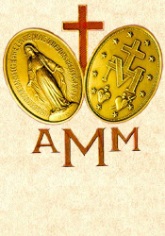 Association de la Médaille Miraculeuse Informations du Conseil National21 avril 2018Nous vous remercions de nous fournir les informations suivantes sur l'Association de la Médaille Miraculeuse dans votre pays. Veuillez retourner ces informations à votre conseiller d'ici le 30 mai.Nom du pays : ____________________________________________________________Nombre de membres dans l'ensemble du pays : __________________________________Nombre de membres engagés : _________________________________________Nombre d'associations locales : ______________________________________________Informations du Conseil national de votre pays :Bureau :Président : ___________________________________________________Courriel : _____________________________________________Vice-président : ______________________________________________Courriel : _____________________________________________Secrétaire : __________________________________________________Courriel : _____________________________________________Trésorier : ___________________________________________________Courriel : _____________________________________________Quel est le rythme des réunions du Conseil National : Chaque mois_____	Une fois tous les trois mois________Deux fois par année__________Une fois par année___________Autre (préciser) : __________________________________________________Quel ministère ou ministères vos groupes locaux font-ils dans le pays ? Cochez toutes les réponses qui s'appliquent. Dans la boîte, également à côté des lettres de l'alphabet, indiquez si vous réalisez l’une ou l’autre de ces activités avec un autre membre de la Famille Vincentienne (tels que la Société Saint Vincent de Paul, les Filles de la charité, etc.).Visites à domicile _________________________Groupes de prière _________________________Service des pauvres________________________Programme d’eau potable : ____________Don de nourriture : __________________Don de vêtements : __________________Fournir un abri : _____________________Visites de prisons : ___________________Visites de malades : __________________Aide aux réfugiés/migrants : ___________Invitez-vous d'autres personnes à rejoindre l'Association ?  Cochez tout ce qui s'applique.  Après la messe ________En donnant des conférences à des réunions paroissiales _________En donnant des entretiens dans d'autres paroisses _______Autres : ________________________________________Comment obtenez-vous de l'argent pour les besoins de l'Association ? Veuillez cocher toutes les réponses qui s'appliquent.Les cotisations des membres ______Levées de fonds ________________Les projets de travail ____________Autre (préciser) _____________________________________________________Veuillez encercler la langue que vous préférez pour les communications :  Anglais	Français 	Espagnol 	Portugais 	Italien 		PolonaisMerci beaucoup pour le temps consacré à ce document. Le Conseil international de l'Association de la Médaille Miraculeuse vous est reconnaissant pour votre aide.